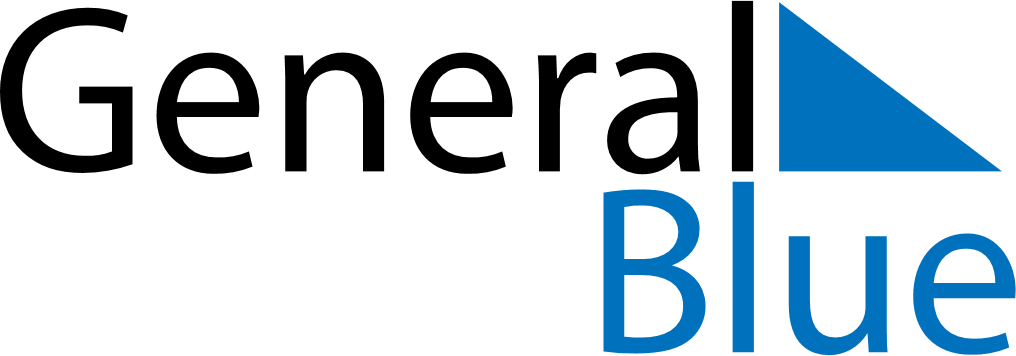 July 2030July 2030July 2030South SudanSouth SudanMONTUEWEDTHUFRISATSUN1234567Mother’s Day891011121314Independence Day1516171819202122232425262728293031Martyrs Day